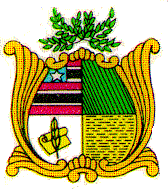 ESTADO DO MARANHÃOAssembleia LegislativaGAB. DO DEP. DR. YGLÉSIO REQUERIMENTO Nº         /2019Senhor Presidente,Nos termos do que dispõe o Art. 163, inciso VIII do Regimento Interno da Assembleia Legislativa do Maranhão, requeremos que seja encaminhado ao Excelentíssimo Senhor Lula Fylho, Secretário Municipal de Saúde de São Luís - MA, esta solicitação para que informe a quantidade de profissionais médicos e suas especialidades, enfermeiros, técnicos em enfermagem, auxiliares de enfermagem, fisioterapeutas, terapeutas ocupacionais e farmacêuticos. Que são efetivos e contratados pela Prefeitura de São Luís, Maranhão.Plenário Deputado Nagib Haickel, em 30 de outubro de 2019.DR YGLÉSIO Deputado Estadual